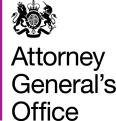       Standing Counsel for the Comptroller General of Patents,                                     Designs and Trade Marks                                         Application FormPlease read the information sheet provided with this form before completing itPlease return the original copy of your completed form and any attachments, and three copies stapled or Treasury tagged in the top left-hand corner, to reach us no later than 17:00 on Tuesday 30 April 2019 to: Comptroller’s Counsel Recruitment, Raoul Colombo, PDTMD, Intellectual Property Office, Room 2G33, Concept House, Cardiff Road, Newport, South Wales, NP10 8QQ.                                                              Personal Information                                                              Personal Information                                                              Personal Information                                                              Personal InformationSurname:      Surname:      Title:      Male                 Female Forenames:      Forenames:      Forenames:      Forenames:      Any previous names:      Any previous names:      Any previous names:      Date of Birth:                                                      Your Current Chambers/Practice                                                Your Current Chambers/Practice                                                Your Current Chambers/Practice                                                Your Current Chambers/PracticeName of Chambers/Practice:      Name of Chambers/Practice:      Name of Chambers/Practice:      Name of Chambers/Practice:      Length of time at your current Chambers/Practice:                  Years:                  Months:     Length of time at your current Chambers/Practice:                  Years:                  Months:     Length of time at your current Chambers/Practice:                  Years:                  Months:     Length of time at your current Chambers/Practice:                  Years:                  Months:     Address of Chambers/Practice:Telephone:      E-Mail:      Address for Communications (if not current Chambers/Practice):Telephone:      E-Mail:      Address for Communications (if not current Chambers/Practice):Telephone:      E-Mail:      Address for Communications (if not current Chambers/Practice):Telephone:      E-Mail:      If you do not complete the right-hand box, we will assume you content for us to communicate with you at your current Chambers/Practice.If you do not complete the right-hand box, we will assume you content for us to communicate with you at your current Chambers/Practice.If you do not complete the right-hand box, we will assume you content for us to communicate with you at your current Chambers/Practice.If you do not complete the right-hand box, we will assume you content for us to communicate with you at your current Chambers/Practice.Your Regular Advocacy ExperienceDate commenced regular advocacy (from end of second six months’ pupillage for barristers, date of commencement of advocacy for solicitors):                  Month:              Year:      Less any periods during which you have not undertaken regular advocacy (please detail):Total Regular Advocacy Experience:                   Years:            Months:      Previous Chambers/Practice(s)Please provide name(s) of any previous Chambers/Practice(s) and the nature of the work you did: Your Professional QualificationsYour Professional QualificationsYour Professional QualificationsYour Professional QualificationsDates of Bar/Law Society Examinations:      Dates of Bar/Law Society Examinations:      Dates of Bar/Law Society Examinations:      Dates of Bar/Law Society Examinations:      Grades of Bar/Law Society Examinations:      Grades of Bar/Law Society Examinations:      Grades of Bar/Law Society Examinations:      Grades of Bar/Law Society Examinations:      Barristers – Please give date of Call, Chambers where undertook pupillage and brief description of work undertaken:     Barristers – Please give date of Call, Chambers where undertook pupillage and brief description of work undertaken:     Barristers – Please give date of Call, Chambers where undertook pupillage and brief description of work undertaken:     Barristers – Please give date of Call, Chambers where undertook pupillage and brief description of work undertaken:     Solicitors – Please supply details of any Higher Court advocacy qualifications:Solicitors – Please supply details of any Higher Court advocacy qualifications:Solicitors – Please supply details of any Higher Court advocacy qualifications:Solicitors – Please supply details of any Higher Court advocacy qualifications:Your Degree and Any Post-Graduate Qualification(s)Your Degree and Any Post-Graduate Qualification(s)Your Degree and Any Post-Graduate Qualification(s)Your Degree and Any Post-Graduate Qualification(s)DateInstitutionCourse/SubjectResult (including grades)If you did not obtain a class 2.1 or higher in your main degree, please say what compensates for this in your view (e.g. other qualifications, experience):Examples of Your WorkADVOCACYPlease provide details of some representative examples (no more than five) of your advocacy experience in intellectual property, detailing what you learned from each. You may anonymise your examples, which will be treated by us in confidence in any case.It would also be helpful to the selection board if you provided a list of cases of which you have had the conduct over the last year or so, to give a flavour of your practice.Please continue on a separate sheet(s) if necessary, placing it (them) after this page when you return your completed form.  ADVISORYPlease provide details of some representative examples (no more than five) of your advisory experience in intellectual property, detailing what you learned from each. You may anonymise your examples, which will be treated by us in confidence in any case.Please continue on a separate sheet(s) if necessary, placing it (them) after this page when you return your completed form.  WRITTEN ABILITY(1) Please attach one opinion and one skeleton argument as examples of your written work (you may anonymise them and we will treat them in confidence in any case). For Opinions in certain matters you should be aware that anonymisation may not be sufficient to prevent a risk of breach of confidence by the disclosure of information that continues to be confidential in character.(2) Please say in the space below the reasons for your selections and what they show.(3) In the case of jointly signed documents, you must confirm that they are principally your own work, and our preference is for cases where you have not been led.Please continue on a separate sheet(s) if necessary, placing it (them) after this page when you return your completed form.  GOVERNMENT LITIGATIONPlease say below, in no more than 200 words, what you feel are the particular requirements of Government litigation from the point of view of an advocate representing the Government:Please use the space below to mention anything else in support of your applicationPlease continue on a separate sheet(s) if necessary, placing it (them) after this page when you return your completed form.  Declaration and RefereesDeclaration and RefereesDeclaration and RefereesDeclaration and RefereesI declare that all the information I have given on this form is to the best of my knowledge and belief true and complete. I understand that if it is subsequently discovered that any statement is false or misleading, or that I have withheld relevant information, my application may be disqualified or, if I have already been appointed, my services may be terminated.I declare that all the information I have given on this form is to the best of my knowledge and belief true and complete. I understand that if it is subsequently discovered that any statement is false or misleading, or that I have withheld relevant information, my application may be disqualified or, if I have already been appointed, my services may be terminated.I declare that all the information I have given on this form is to the best of my knowledge and belief true and complete. I understand that if it is subsequently discovered that any statement is false or misleading, or that I have withheld relevant information, my application may be disqualified or, if I have already been appointed, my services may be terminated.I declare that all the information I have given on this form is to the best of my knowledge and belief true and complete. I understand that if it is subsequently discovered that any statement is false or misleading, or that I have withheld relevant information, my application may be disqualified or, if I have already been appointed, my services may be terminated.Signature: Signature: Signature: Date:      My three referees are (names, addresses & telephone numbers):My three referees are (names, addresses & telephone numbers):My three referees are (names, addresses & telephone numbers):My three referees are (names, addresses & telephone numbers):(1)      (2)      (3)      (3)      Please could you indicate where you heard of this vacancy. 